Руководствуясь частью 6 статьи 15 Федерального закона от 27.07.2010 № 190-ФЗ «О теплоснабжении»администрация ПОСТАНОВЛЯЕТ:1. Внести в постановление администрации муниципального района «Печора» от 17 февраля 2020 года №126 «Об определении организации для эксплуатации бесхозяйственных сетей теплоснабжения» следующие изменение:1.1. Строку 63 таблицы приложения к постановлению изложить в следующей редакции: 2. Настоящее постановление вступает в силу с даты подписания и подлежит размещению на официальном сайте муниципального района «Печора».И.о. главы муниципального района -руководителя администрации                                                                            Г.С. ЯковинаАДМИНИСТРАЦИЯ МУНИЦИПАЛЬНОГО РАЙОНА «ПЕЧОРА»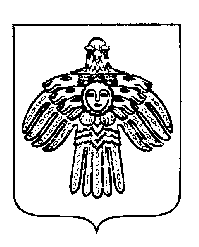  «ПЕЧОРА»  МУНИЦИПАЛЬНÖЙ  РАЙОНСААДМИНИСТРАЦИЯ ПОСТАНОВЛЕНИЕ ШУÖМПОСТАНОВЛЕНИЕ ШУÖМПОСТАНОВЛЕНИЕ ШУÖМ  15   января   2024 г.г. Печора,  Республика Коми                         №   30                .  «О внесении изменений в постановление администрации МР «Печора» от 17.02.2020 г. № 126 «Об определении организации для эксплуатации бесхозяйственных сетей теплоснабжения»63ЦТП №28Участок сети отопления от ТК1 – вводы в дома ул. Первомайская, №№46,48,50,52,54,58,60; 2-й Загородный проезд , №№3,5,7,9,11,14,15554,7